Я, Яворська Ольга Іванівна, здобувачка освіти 4-го курсу спеціальності 012 Дошкільна освіта педагогічного факультету. 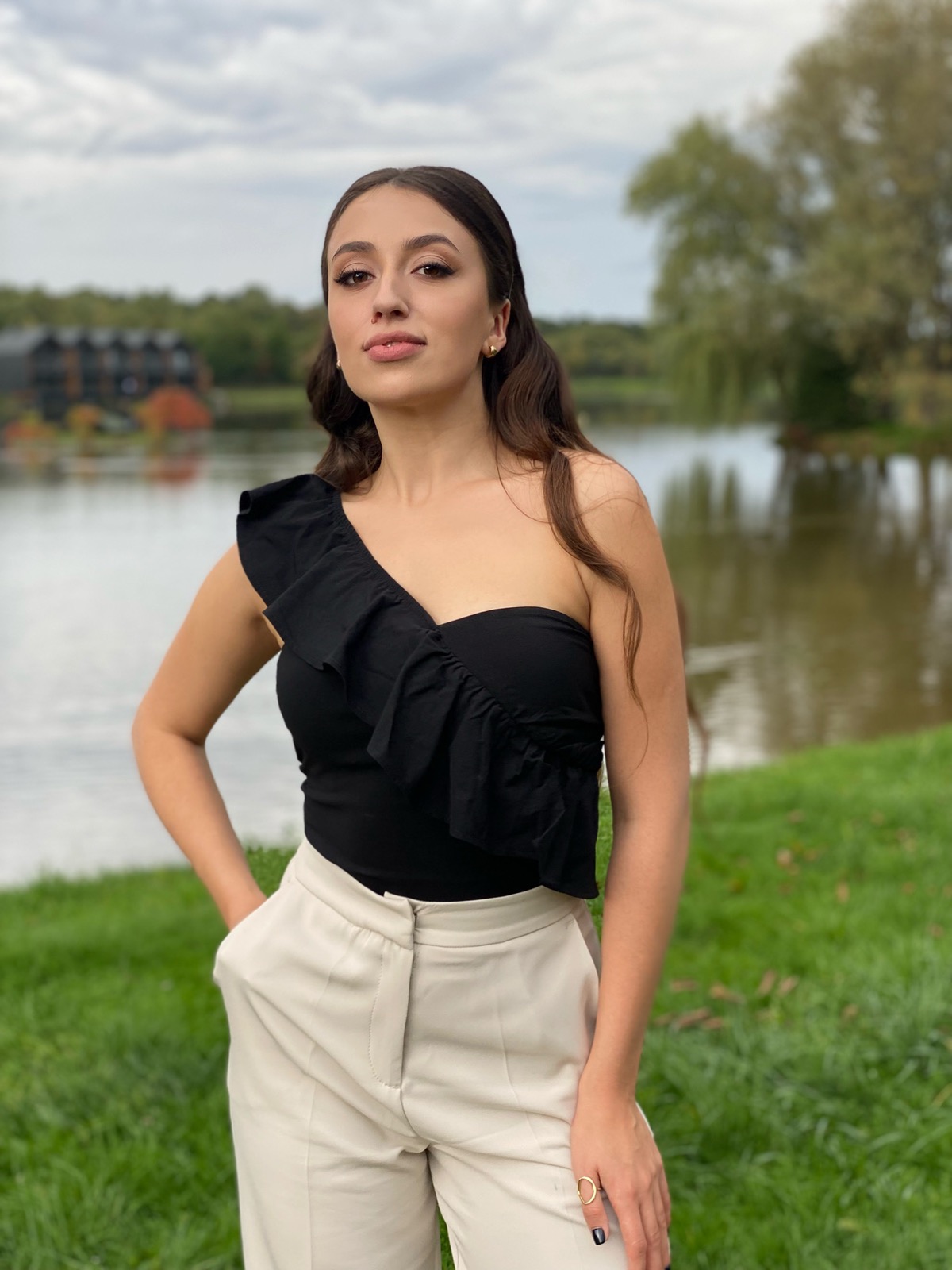 Я маю уявлення про розвиток студентського самоврядування в університеті, оскільки з 1-го курсу я староста групи, на 2-му курсі я отримала посаду Голови студентської ради педагогічного факультету, і минулого року я перемогла у виборах на посаду спікера студентського сенату Університету. Моя передвиборча програма передбачає наступне:1. Захист прав та інтересів студентів;2. Створення дієвої студентської ради, до складу якої ввійдуть лідери з усіх факультетів;3. Популяризація заходів студентського дозвілля, поліпшення їх якості та забезпечення широкого інформування в соціальних мережах і на офіційному сайті про проведення цих заходів;4. Сприяння навчальній, науковій та творчій діяльності студентів;5. Надання студентам можливості особистісного та професійного росту;6. Ефективне інформування студентів про різноманітні стипендіальні програми, гранти та олімпіади. А також про заплановані заходи через соціальні мережі (FACEBOOK,INSTAGRAM, VIBER).Лідерські якості, спільна мета та бажання працювати для студентів і рідного університету, у поєднанні породжують ефективну роботу!